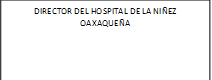 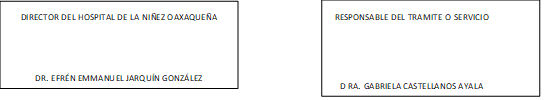 Dependencia o EntidadNúmeroNombre del trámite o servicioÁrea administrativa responsableModalidadesFundamento  jurídicoIncluido en el Registro Actual de Ventanilla ÚnicaObservacionesHospital de la Niñez1Atención a Donadores deSubdirección deDonación familiar oConstitución Política de los Estados Unidos Mexicanos publicada en el DOF. elOaxaqueña1SangreOperacionesdonación voluntaria.5 de febrero de 1917 Última reforma el 7 de julio de 2014. Ley General de SaludOaxaqueña1SangreOperacionesdonación voluntaria.publicada en el DOF. el 7 de febero de 1984. Última reforma el 4 de junio deOaxaqueña1SangreOperacionesdonación voluntaria.2014. Ley de Transparencia y Acceso a la Información Pública GubernamentalOaxaqueña1SangreOperacionesdonación voluntaria.publicada en el DOF. el 11 de junio de 2002. Última reforma el 14 de julio deOaxaqueña1SangreOperacionesdonación voluntaria.2014.Oaxaqueña1SangreOperacionesdonación voluntaria.Reglamento de la Ley General de Salud en materia de Control Sanitario de lasOaxaqueña1SangreOperacionesdonación voluntaria.disposiciones de Órganos, Tejidos y Cadáveres de seres Humanos, publicada laOaxaqueña1SangreOperacionesdonación voluntaria.fe de erratas el 9 de julio de 1985 en el DOF. última reforma el 26 de marzo deOaxaqueña1SangreOperacionesdonación voluntaria.2014.Oaxaqueña1SangreOperacionesdonación voluntaria.Reglamento de la Ley General de Equilibrio Ecológico y la Protección delOaxaqueña1SangreOperacionesdonación voluntaria.Ambiente, en Materia de Residuos Peligrosos. Publicada en el DOF. el 25 deOaxaqueña1SangreOperacionesdonación voluntaria.noviembre de 1988. NOM-253-SSA1-2012. Para la disposición de sangreOaxaqueña1SangreOperacionesdonación voluntaria.humana y sus componentes con fines terapeúticos.Publicada en el DOF. el 26Oaxaqueña1SangreOperacionesdonación voluntaria.de octubre de 2012. NOM-007-SSA3-2011. Para la organización yOaxaqueña1SangreOperacionesdonación voluntaria.funcionamiento de los laboratorios clínicos. Publicada en el DOF. el 27 deOaxaqueña1SangreOperacionesdonación voluntaria.marzo de 2013.Hospital de la Niñez Oaxaqueña2Estudios de laboratorioSubdirección de OperacionesAnálisis de hematología, química clínica, serología, uroanálisis, análisis de muestras fecales y bacteriología.Constitución Política de los Estados Unidos Mexicanos, publicada en el DOF. el 5 de febrero de 1917,Última reforma 7 de julio de 2014. Ley General de Salud publicada en el DOF.el 7 de febrero de 1984,Última reforma el 4 de junio de 2014. Ley Federal de Transparencia y Acceso a la Información Pública Gubernamental publicada en el DOF. el 11 de junio de 2002. Última reforma el 14 de julio de 2014.Reglamento de la Ley General de Salud en materia de Control Sanitario de las disposiciones de Órganos, Tejidos y Cadáveres de Seres Humanos publicada la fe de erratas el 9 de julio de 1985 en el DOF. Última reforma el 26 de marzo de 2014.Reglamento de la Ley Generalde Equilibrio Ecológico y la Protección del Ambiente, en Materia de Residuos Peligrosos. Publicada enel DOF. el 25 de noviembre de 1988. NOM-253-SSA1-2012. Para la disposición de sangre humana y sus componentes con fines terapeúticos publicada en el DOF. el 26 de octubre de 2012. NOM-007-SSA3-2011. Para la organización y funcionamiento de los laboratorios clínicos publicada en el DOF. el 27 de marzo de 2013.Hospital de la Niñez Oaxaqueña3Estudios de Gabinete (Rayos X, Ultrasonido, Tomografía, Electroencefalograma)Subdirección de OperacionesEstudios   de   Gabinete   de Rayos       X,       Ultrasonido, Tomografía, Electroencefalograma.Constitución Política de los Estados Unidos Mexicanos, publicada en el DOF. el 5 de febrero de 1917,Última reforma 7de julio de 2014. Ley General de Salud publicada en el DOF. el 7 de febrero de 1984,Última reforma el 4 de junio de 2014. Ley Federal de Transparencia y Acceso a la Información Pública Gubernamental publicada en el DOF. el 11 de junio de 2002. Última reforma el 14 de julio de 2014.Reglamento de la Ley General de Salud en materia de Control Sanitario de las disposiciones de Órganos, Tejidos y Cadáveres de Seres Humanos publicada la fe de erratas el 9 de julio de 1985 en el DOF. Última reforma el 26 de marzo de 2014.Reglamento de la Ley Generalde Equilibrio Ecológico y la Protección del Ambiente, en Materia de Residuos Peligrosos. Publicada enel DOF. el 25 de noviembre de 1988. NOM-253-SSA1-2012. Para la disposición de sangre humana y sus componentes con fines terapeúticos publicada en el DOF. el 26 de octubre de 2012. NOM-007-SSA3-2011. Para la organización y funcionamiento de los laboratorios clínicos publicada en el DOF. el 27 de marzo de 2013.Hospital de la Niñez Oaxaqueña4Consulta ExternaSubdirección MédicaConsulta de primera vez y consulta subsecuenteConstitución Política de los Estados Unidos Mexicanos Publicada en el DOF. el 5 de febrero de 1917.Última reforma 7 de julio de 2014. Ley General de Salud publicada en el DOF.el 7 de febrero de 1984, ultima reforma el 4 de junio de 2014. Ley Federal de Transparencia y Acceso a la Información Pública Gubernamental publicada en el DOF. el 11 de junio de 2002.Última reforma el 14 de julio de 2014.Ley para la protección de los derechos de las niñas, niños y adolescentes. Publicada en el DOF el 29 de mayo de 2000. Última reforma el 4 de febrero de 2014. Reglamento de la Ley General de Salud en materia de Prestación de Servicios de Atención Médica publicada en el DOF el 14 de mayo de 1966.Última actualización el 24 de marzo de 2014.Reglamento de la Ley General de Equilibrio Ecológico y la Protección del Ambiente, en Materia de Residuos Peligrosos. Publicada en el DOF. el 25 de noviembre de 1988. NOM-016-SSA3-2012. Que establece las características mínimas de infraestructura y equipamiento de hospitales y consultorios de atención médica especializada. Publicada en el DOF. el 8 de enero de 2013. NOM-004-SSA3-2012. Del expediente clínico. Publicada en el DOF el 17 de octubre de 2012. NOM-015-SSA3-2012. Para la atención integral a personas   con discapacidad. Publicada en el DOF. el 14 de septiembre de 2012. NOM-031- SSA2-2002. Para la atención a la salud del niño. Publicada en el DOF. el 9 de febrero de 2001.Hospital de la Niñez Oaxaqueña5Atención médica de urgenciaSubdirección MédicaNo aplicaConstitución Política de los Estados Unidos Mexicanos Publicada en el DOF. el 5 de febrero de 1917.Última reforma 7de julio de 2014. Ley General de Salud publicada en el DOF.el 7 de febrerode 1984. Última reforma el 4 de junio de 2014. Ley Federal de Transparencia y Acceso a la Información Pública Gubernamental publicada en el DOF. el 11 de junio de 2002. Última reforma el 14 de julio de 2014.Ley para la protección de los derechos de las niñas, niños y adolescentes. Publicada en el DOF el 29 de mayo de 2000. Última reforma el 4 de febrero de 2014. Reglamento de la Ley General de Salud en materia de Prestación de Servicios de Atención Médica publicada en el DOF el 14 de mayo de 1966. Última actualización el 24 de marzo de 2014Reglamento de la Ley General de Equilibrio Ecológico y la Protección del Ambiente, en Materia de Residuos Peligrosos. Publicada en el DOF. el 25 de noviembre de 1988. NOM-016-SSA3-2012. Que establece las características mínimas de infraestructura y equipamiento de hospitales y consultorios de atención médica especializada. Publicada en el DOF. el 8 de enero de 2013. NOM-004-SSA3-2012. Del expediente clínico. Publicada en el DOF el 17 de octubre de 2012. NOM-237-SSA1-2004. Regulación de los servicios de salud. Atención prehospitalaria de las urgencias médicas. Publicada en el DOF. el 15 de junio de 2006. NOM-031-SSA2-2002. Para la atención a la salud del niño. Publicada en el DOF. el 9 de febrero de 2001.Dependencia o EntidadNúmeroNombre del trámite o servicioÁrea administrativa responsableModalidadesFundamento  jurídicoIncluido en el Registro Actual de Ventanilla ÚnicaObservacionesHospital de la Niñez Oaxaqueña6HospitalizaciónSubdirección MédicaLa hospitalización puede ser en pacientes que provengan de la consulta externa y a través del servicio urgencias.Constitución Política de los Estados Unidos Mexicanos Publicada en el DOF. el 5 de febrero de 1917.Última reforma 7 de julio de 2014. Ley General de Salud publicada en el DOF.el 7 de febrero de 1984.Última reforma el 4 de junio de 2014. Ley Federal de Transparencia y Acceso a la Información Pública Gubernamental publicada en el DOF. el 11 de junio de 2002. Última reforma el 14 de julio de 2014.Ley para la protección de los derechos de las niñas, niños y adolescentes. Publicada en el DOF el 29 de mayo de 2000. Última reforma el 4 de febrero de 2014. Reglamento de la Ley General de Salud en materia de Prestación de Servicios de Atención Médica publicada en el DOF el 14 de mayo de 1966. Última actualización el 24 de marzo de 2014Reglamento de la Ley General de Equilibrio Ecológico y la protección del ambiente, en Materia de Residuos Peligrosos. Publicada en el DOF. el 25 de noviembre de 1988. NOM-016-SSA3-2012. Que establece las características mínimas de infraestructura y equipamiento de hospitales y consultorios de atención médica especializada. Publicada en el DOF. el 8 de enero de 2013. NOM-004-SSA3-2012. Del expediente clínico. Publicada en el DOF el 17 de octubre de 2012. NOM-026-SSA3-2012. Para la práctica de la cirugía mayor ambulatoria. Publicada en el DOF. el 7 de agosto de 2012. NOM-006-SSA3- 2011. Para la práctica de la anestisiología. Publicada en el DOF 23 de marzo de 2013. NOM. 249-SSA1-2010. Mezclas estériles: nutricionales y  medicamentosas, e instalaciones para su preparación. Publicada en el DOF. el  4 de marzo de 2011. NOM-025-SSA3-2013. Para la organización y funcionamiento de las unidades de cuidados intensivos. Publicada en el DOF el 17 de septiembre de 2013.Hospital de la Niñez Oaxaqueña7Solicitud  para  la autorización de un protocolo de investigaciónDepartamento de InvestigaciónInvestigación  clinica  en niños	y	Estudios multicéntricos patrocinadosConstitución Política de los Estados Unidos Mexicanos Publicada en el DOF. el  5 de febrero de 1917. Ultima reforma 7 de julio de 2014. Ley General de Salud publicada en el DOF.el 7 de febrero de 1984. Última reforma el 4 de junio de 2014. Ley Federal de Transparencia y Acceso a la Información Pública Gubernamental publicada en el DOF. el 11 de junio de 2002. Última reforma el 14 de julio de 2014. Reglamento de la Ley General de Salud en materia de Investigación para la Salud. Publicada en el DOF el 6 de enero de 1987. Reglamento Interior de la Comisión Interinstitucional de Investigación.   Publicado en el DOF el 10 de agosto de 1988. NOM-035-SSA3-2012.En materia de información en salud. Publicada en el DOF. el 30 de noviembre de 2012. NOM-012-SSA3-2012. Que establece los criterios para la ejecución de  proyectos de investigación para la salud.Hospital de la Niñez Oaxaqueña8Atención a Solicitudes Acceso, Rectificación, Cancelación u Oposición de Datos PersonalesUnidad de EnlaceEscrito libre, en formato o vía electrónica.Constituciòn Politica de los Estados Unidos Mexicanos. Publicada en el Diario Oficial de la Federación el 5 de febrero de 1917. Última reforma el 7 de julio de 2014. Constitución Política del Estado Libre y Soberano de Oaxaca los Artículos 3° y 13° Promulgada el 4 de abril de 1922. Última reforma el 4 de julio de 2012. Ley de Transparencia y Acceso a la Información Publica Gubernamental. Publicada en el DOF. el 11 de junio de 2002. Última reforma el 14 de julio de 2014. Reglamento de la Ley Federal de protección de datos personales en posesión de particulares. Publicado en el DOF. 21 de diciembre de 2011. Ley de Transparencia y Acceso a la Información Pública para el Estado de Oaxaca,publicada el 15 de marzo de 2008. Ley de Protección de Datos Personales del Estado de Oaxaca. Publicada en el Periodico Oficial Organo del Gobierno Constitucional del Estado Libre y Soberano de Oaxaca el 23 de   agosto de 2008.Hospital de la Niñez Oaxaqueña9Atención a Solicitudes de Acceso a la Información PúblicaUnidad de EnlacePor el Sistema Electrónico de Acceso a la Información Pública (SIEAIP),www.sieaip.mx, por escrito, vía correo electrónico transparenciaenlachno@ hotmail.com, o personalmente, requisitando el formato establecido.Constituciòn Politica de los Estados Unidos Mexicanos. Publicada en el Diario Oficial de la Federación el 5 de febrero de 1917. Última reforma el 7 de julio de 2014. Constitución Política del Estado Libre y Soberano de Oaxaca los Artículos 3° y 13° Promulgada el 4 de abril de 1922. Última reforma el 4 de julio de 2012. Ley de Transparencia y Acceso a la Información Publica Gubernamental. Publicada en el DOF. el 11 de junio de 2002. Última reforma el 14 de julio de 2014. Reglamento de la Ley Federal de protección de datos personales en posesión de particulares. Publicado en el DOF. 21 de diciembre de 2011. Ley de Transparencia y Acceso a la Información Pública para el Estado de Oaxaca,publicada el 15 de marzo de 2008. Ley de Protección de Datos Personales del Estado de Oaxaca. Publicada en el Periodico Oficial Organo del Gobierno Constitucional del Estado Libre y Soberano de Oaxaca el 23 de   agosto de 2008.AutorizóLic. Alberto Vargas VarelaAutorizóLic. Alberto Vargas VarelaAutorizóLic. Alberto Vargas VarelaAutorizóLic. Alberto Vargas VarelaAutorizóLic. Alberto Vargas VarelaAutorizóLic. Alberto Vargas VarelaAutorizóLic. Alberto Vargas VarelaAutorizóLic. Alberto Vargas VarelaConceptoInformaciónInformación del trámite o servicioTrámite o servicioServicioNombre del trámite o servicioAtención a donadores de sangreNombre del responsableMSP. Manuel Aguilar CórdovaCorreo eletrónico institucional del responsablesubdopercioneshno@gmail.com; doctormac-hno@hotmail.com; Teléfono institucional del responsable01 (951) 55 100 44 y 55 100 38, Extensión 1060Descripción del trámite o servicioServicio dirigido a los familiares de pacientes o donadores voluntarios que requieren donar sangre y que permite a través de la valoración médico-clínica de laboratorio, determinar si el donador es apto o no y así proceder a la extracción de sangre segura.Beneficios para el UsuarioGarantizar que su beneficiario o algún niño(a) hospitalizado(a) disponga de sangre y sus derivados en caso de requerirlos por indicación médica.Tipo de UsuarioPersona física de 18 a 65 años, sanos.RequisitosPresentar Credencial oficial de Identificación del Instituto Nacional Electoral (INE).Acudir en ayuno.Acudir sin desvelo.En caso de ser mujer, que no esté menstruando o que no esté embarazada.No consumir drogas.No consumir alcohol.No estar enfermo.Pesar mas de 50 kg.I) Que no haya ingerido medicamentos en las últimas 72 horas de solicitar el servicio.ProcedimientoEn caso de pacientes con orden de hospitalización:Presentarse en trabajo social con su orden de internamiento, donde le solicitarán al familiar dos donadores de sangre y le entregarán por escrito los requisitos.Una vez que se cuenten con los donadores, que cumplan con los requisitos, se presentarán de 7:00 a 7:15 de la mañana de lunes a viernes en el Puesto de Sangrado del Laboratorío clínico, requisito indispensable para asegurar que se trate del donante donde presentarán su credencial de elector con fotografia y se les otorgará una ficha y esperará su turno.Se le aplicará formulario y una revisión clínica (pulso, presión sanguínea y temperatura) para evaluar si es apto para donar.Firmar en la historia clínica de aceptación de donación y de veracidad de los datos proporcionados.Si es apto se procederá a la extracción sanguínea, en caso contrario se rechaza como donador y el familiar tendrá que presentar un nuevo candidato. En caso de donadores voluntarios: Seguiran los pasos 2 ,3, y 5.Duración del trámiteDe 7:00 a 12:00 horas.Plazo máximo de respuestaDos horas después de la valoración médica.ParticularidadesLa realización exitosa de este servicio dependerá de la presentación de los requisitos y cumplimiento del procedimiento.ModalidadesDonación familiar o donación voluntaria.Fundamento jurídicoConstitución Política de los Estados Unidos Mexicanos publicada en el DOF el 5 de febrero de 1917, última reforma publicada el 7 de julio de 2014. Ley General de Salud publicada en el DOF el 7 de febrero de 1984, última reforma el 4 de junio de 2014. Ley de Transparencia y Acceso a la Información Pública Gubernamental publicada en el DOF el 11 de junio de 2002, última reforma el 14 de julio de 2014.Reglamento de la Ley General de Salud en materia de Control Sanitario de las disposiciones de Órganos, Tejidos y Cadáveres de seres Humanos, publicada la fe de erratas el 9 de julio de 1985 en el DOF, úlltima reforma el 26 de marzo de 2014.Reglamento de la Ley General de Equilibrio Ecológico y la Protección del Ambiente, en Materia de Residuos Peligrosos, publicada en el DOF el 25 de noviembre de 1988. NOM-253-SSA1-2012. Para la disposición de sangre humana y sus componentes con fines terapeúticos, publicada en el DOF el 26 de octubre de 2012. NOM-007-SSA3-2011. Para la organización y funcionamiento de los laboratorios clínicos, publicada en el DOF el 27 de marzo de 2013.CostoGratuitoDocumento que se obtendráComprobante de donación sanguíneaVigenciaSin vigencia.Derechos del usuario ante la negativa de respuestaPodrán presentar nuevos posibles donadores en caso de que los actuales no esten aptos para donar.Quejas o denunciasOficina de quejas y sugerencias, Subdirección de Planeación y Unidad de Enlace del Hospital de la Niñez Oaxaqueña. Teléfono 01 (951) 55 100 44 ext. 1061 , correo electrónico: transparenciaenlachno@hotmail.com o al Departamento de Atención a Quejas y Denuncias de la Secretaría de la Contraloría y Transparencia Gubernamental, ubicado en el Edificio 3 , "Andrés Henestrosa", nivel 3 Ciudad Administrativa, Carretera Oaxaca-Istmo, km 11.5 , Tlalixtac de Cabrera, Oaxaca, correo electrónico: quejas.contraloria@oaxaca.gob.mx o a los telefonos 01 (951) 501 5000ext. 10475, 10474, 10479, 10480, 10491, 11819, 01800 71 275 79, 01 800 71 275 80 y 01 800 HONESTO.Información y formatosVer Diagrama de flujo del procedimiento del servicio.Información GeneralInformación GeneralDependenciaHospital de la Niñez OaxaqueñaÁrea ResponsablePuesto de Sangrado del Laboratorio ClínicoDirecciónCarretera Oaxaca Puerto Angel Km 12.5, San Bartolo Coyotepec, OaxacaEncargadoQ. B. Yadira Izquierdo Sánchez.CargoJefa del puesto de sangradoCorreo eletrónicodra.cclm@live.com.mxTeléfono55 100 44 y 55 100 38, Extensión 1071Horarios de atención7:00 a 12:00 horas de lunes a viernesConceptoInformaciónInformación del trámite o servicioTrámite o servicioServicioNombre del trámite o servicioEstudios de laboratorioNombre del responsableMSP. Manuel Aguilar Córdova.Correo eletrónico institucional del responsablesubdoperacioneshno@gmail.com, doctormac-hno@hotmail.comTeléfono institucional del responsable01 (951) 55 100 44 y 55 100 38, Extensión 1060Descripción del trámite o servicioRealizar análisis de laboratorio de muestras de sangre, orina, excremento y otros fluidos corporales a pacientes provenientes de la consulta externa.Beneficios para el UsuarioProporcionar resultados de estudios que auxilian al diagnóstico y tratamiento médico.Tipo de UsuarioNiños y niñas recién nacidos y hasta los 18 años de edad, dirigido a población sin seguridad social, afiliados al Seguro Popular, a pacientes de otras instituciones que requieran los servicios que brinda el Hospital.RequisitosPresentar solicitud de estudios de laboratorio clínico expedidos por un médico del hospital, de otra unidad de salud o particular.Cubrir con los requisitos específicos de cada estudio indicado por el laboratorio clínico al momento de agendar la cita.Efectuar el pago correspondiente o en su caso si es beneficiario del seguro popular y este lo cubre, presentar formato de pago con exención del mismo.ProcedimientoPara solicitar cita:Recibe la solicitud de estudios de laboratorio por parte del médico,Acude a la ventanilla de recepción del laboratorio clínico presentando solicitud de estudios de laboratorio en un horario de 8:30 a 10:00 y de 14:00 a 15:00 horas de lunes a viernes. En caso de pacientes del servicio de oncología de 18:00 a 19:00 horas de lunes a viernes y de 9:00 a 17:00 horas sábados y domingos.Recibe comprobante de cita (hora y fecha) y recibe instrucciones verbales y escritas. Para presentarse con la muestra o a toma de muestra:1.- Acude a recepción del laboratorio clínico y presenta comprobante de citas y envía al paciente a gestoría médica.Acude a gestoría médica donde le solicitarán la póliza del Seguro Popular si es beneficiario, y elaboran tanto para afiliados como no afiliados formato de pago de servicios y envía a caja.Pasa a caja y presenta el formato de pago de servicios y se realiza el cobro respectivo o la exención, según corresponda.Regresa a recepción de laboratorio clínico y recibe comprobante de pago y muestras biológicas.Pasa a sección de toma de muestras, de requerirlo y recibe comprobante con cita para recoger resultados.Duración del trámite15 minutos para sacar la cita y 30 minutos como máximo para la recepción o toma de las muestrasPlazo máximo de respuesta8 díasParticularidadesLa realización exitosa de este servicio dependerá de la presentación de los requisitos y cumplimiento del procedimiento.ModalidadesAnálisis  de  hematología,  química  clínica,  serología,  uroanálisis,  análisis  de  muestras  fecales  y bacteriología.Fundamento jurídicoConstitución Política de los Estados Unidos Mexicanos, publicada en el DOF el 5 de febrero de 1917, última reforma 19 de julio de 2013. Ley General de Salud publicada en el DOF el 7 de noviembre de 1984, última reforma el 4 de junio de 2014. Ley Federal de Transparencia y Acceso a la Información Pública Gubernamental publicada en el DOF el 11 de junio de 2002, última reforma el 14 de julio de 2014.Reglamento de la Ley General de Salud en materia de Control Sanitario de las disposiciones de Órganos, Tejidos y Cadáveres de Seres Humanos publicada la fe de erratas el 9 de julio de 1985 en el DOF última reforma el 26 de marzo de 2014.Reglamento de la Ley General de Equilibrio Ecológico y la Protección del Ambiente, en Materia de Residuos Peligrosos, publicada en el DOF el 25 de noviembre de 1988. NOM-253-SSA1-2012. Para la disposición de sangre humana y sus componentes con fines terapeúticos publicada en el DOF el 26 de octubre de 2012. NOM-007-SSA3-2011. Para la organización y funcionamiento de los laboratorios clínicos publicada en el DOF el 27 de marzo de 2013.CostoEl costo varía de acuerdo al tipo de estudio (s) solicitado (s) por el médico tratante y de la clasificación del nivel socioeconómico aplicado, y varian de los $10.00 a los $225.00. Para los afiliados al seguro popular el costo es gratuito si se encuentra dentro de la cartera de servicios autorizada.Documento que se obtendráResultados de los estudios de laboratorioVigenciaSin vigenciaDerechos del usuario ante la negativa de respuestaPodrá solicitar una nueva cita cuando cumpla con los requisitos solicitados.Quejas o denunciasOficina de quejas y sugerencias, Subdirección de Planeación y Unidad de Enlace del Hospital de la Niñez Oaxaqueña. Teléfono 01 (951) 55 100 44 ext. 1061, correo electrónico: transparenciaenlachno@hotmail.com o al Departamento de Atención a Quejas y Denuncias de la Secretaría de la Contraloría y Transparencia Gubernamental, ubicado en el Edificio 3 , "Andrés Henestrosa", nivel 3 Ciudad Administrativa, Carretera Oaxaca-Istmo, km 11.5 , Tlalixtac de Cabrera, Oaxaca, correo electrónico: quejas.contraloria@oaxaca.gob.mx o a los telefonos 01 (951) 501 5000 ext.10475, 10474, 10479, 10480, 10491, 11819, 01800 71 275 79, 01 800 71 275 80 y 01 800 HONESTO.Información y formatosa) No requiere ningún formato. Sólo presentará la solicitud de estudios emitida por el médico tratante. b) Ver diagrama del flujo del procedimiento del servicioInformación GeneralInformación GeneralDependenciaHospital de la Niñez OaxaqueñaÁrea ResponsableLaboratorio ClínicoDirecciónCarretera Oaxaca Puerto Ángel Km 12.5, San Bartolo Coyotepec, OaxacaEncargadoQ. F. B. Carlos Gonzalo Cruz HernándezCargoJefe del Departamento de laboratorio ClínicoCorreo eletrónicoquimicocruz@hotmail.comTeléfono55 100 44 y 55 100 38, Extensión 1071Horarios de atención8:00 a 14:00 horas y de 16:00 a 19:00 horas de lunes a viernesConceptoInformaciónInformación del trámite o servicioTrámite o servicioServicioNombre del trámite o servicioEstudios de Gabinete (Rayos X, Ultrasonido, Tomografía, Electroencefalograma)Nombre del responsableMSP. Manuel Aguilar CórdovaCorreo eletrónico institucional del responsablesubdoperacioneshno@gmail.com, doctormac-hno@hotmail.comTeléfono institucional del responsable01 (951) 55 100 44 y 55 100 38, extensión 1060.Descripción del trámite o servicioRealizar estudios de imágen de rayos X, ultrasonido, tomografía y electroencefalograma.Beneficios para el UsuarioProporcionar resultados de estudios que auxilian al diagnóstico y tratamiento médico.Tipo de UsuarioNiños y niñas recién nacidos y hasta los 18 años de edad, dirigido a población sin seguridad social, afiliados al Seguro Popular, a pacientes de otras instituciones que requieran los servicios que brinda el Hospital.RequisitosPresentar solicitud de estudios expedido por un médico del hospital, de otra unidad de salud o particular.Cubrir con los requisitos específicos de cada estudio indicado por el área al momento de agendar la cita.Efectuar el pago correspondiente o la exención del mismo.ProcedimientoPara solicitar cita:Recibe la solicitud de estudios de imagenología por parte del médicoAcude a la ventanilla de atención del servicio de imagenología en un horario de 7:30 a 15:00 horas de lunes a viernes y presenta solicitud de estudiosEl personal agenda la cita (hora y fecha) y da indicaciones al familiar para la toma del estudio y lo envía a gestoría médicaAcude a gestoría médica donde le solicitan la póliza del Seguro Popular si es beneficiario y verifican si él o los estudios se encuentran cubiertos por la cartera de servicios y envía a caja para que en caso contrario indique el costo del estudio. Para presentarse a la toma del estudio:Se presenta 30 minutos antes de la cita en caja y presenta el formato de pago de servicios y se realiza el cobro respectivo o la excención, segun correspondaSe presenta en la ventanilla de imagenología, presenta la solicitud de estudios con el sello de caja, le indican el día, el horario de entrega de estudios y espera su turnoPasa a la realización del estudio que corresponda.Duración del trámiteVariable dependiendo del tipo de estudio de que se trate y puede ser desde 1 a 2 horas.Plazo máximo de respuesta24 horasParticularidadesLa realización exitosa de este servicio dependerá de la presentación de los requisitos y cumplimiento del procedimiento. El costo del servicio será variable dependiendo del tipo de estudio (s) de que se trate.ModalidadesEstudios de Gabinete de Rayos X, Ultrasonido, Tomografía, Electroencefalograma.Fundamento jurídicoConstitución Política de los Estados Unidos Mexicanos Publicada en el DOF el l5 de febrero de 1917, última reforma 7 de julio de 2014. Ley General de Salud publicada en el DOF el 7 de febrero de 1984, última reforma el 4 de junio de 2014. Ley Federal de Transparencia y Acceso a la Información Pública Gubernamental publicada en el DOF el 11 de junio de 2002, última reforma el 14 de julio de 2014. Reglamento de la Ley General de Equilibrio Ecológico y la protección del ambiente, en Materia de Residuos Peligrosos, publicada en el DOF el 25 de noviembre de 1988. NOM-016-SSA3-2012. Que establece las características mínimas de infraestructura y equipamiento de hospitales y consultorios de atención médica especializada, publicada en el DOF el 8 de enero. NOM-028-SSA3-2011. Regulación de los Servicios de Salud para la práctica de la ultrasonografía diagnóstica publicada en el DOF el 7 de enero de 2013. NOM-229-SSA1-2002. Salud ambiental. Requisitos técnicos para las instalaciones, responsabilidades sanitarios, especificaciones técnicas para los equipos y protección, publicada en el DOF el 15 de septiembre de 2006.CostoEl costo varía de acuerdo al tipo de estudio (s) solicitado (s) por el médico tratante y de la clasificación del nivel socioeconómico aplicado. El costo de los estudios de Rayos X va de los $120.00 hasta los$1,000.00, las tomografía axiales computarizadas de los $115.66 hasta los $5, 595.00; el Ultrasonido$300.00 y el electroencefalograma $500.00, estos últimos en cualquiera de los niveles socioeconómicos en que se encuentren. Para los afiliados al seguro popular el costo es gratuito si se encuentra dentro de la cartera de servicios autorizada.Documento que se obtendráReporte e imágenes del estudio o de los estudios de gabinete realizados.VigenciaSin vigenciaDerechos del usuario ante la negativa de respuestaPodrá solicitar una nueva cita cuando cumpla con los requisitos solicitados.Quejas o denunciasOficina de quejas y sugerencias, Subdirección de Planeación y Unidad de Enlace del Hospital de la Niñez Oaxaqueña. Teléfono 01 (951) 55 100 44 ext. 1061 , correo electrónico: transparenciaenlachno@hotmail.com o al Departamento de Atención a Quejas y Denuncias de la Secretaría de la Contraloría y Transparencia Gubernamental, ubicado en el Edificio 3 , "Andrés Henestrosa", nivel 3 Ciudad Administrativa, carretera Oaxaca-Istmo, km 11.5 , Tlalixtac de Cabrera, Oaxaca, correo electrónico: quejas.contraloria@oaxaca.gob.mx o a los teléfonos 01 (951) 501 5000 ext.10475, 10474, 10479, 10480, 10491, 11819, 01800 71 275 79, 01 800 71 275 80 y 01 800 HONESTO.Información y formatosNo requiere ningún formato. Sólo presentar la solicitud de estudios emitida por el médico tratante. Ver el diaframa de flujo del procedimiento del servicio.Información GeneralInformación GeneralDependenciaHospital de la Niñez OaxaqueñaÁrea ResponsibleServicio de ImagenologíaDirecciónCarretera Oaxaca Puerto Angel Km 12.5, San Bartolo Coyotepec, OaxacaEncargadoDr. Juan Carlos Pérez RAmírezCargoEncargado de ImagenologíaCorreo eletrónicosubdoperacioneshno@gmail.comTeléfono55 100 44 y 55 100 38, Extensión 1077Horarios de atenciónLas 24 horas del día los 365 días del año.ConceptoInformaciónInformaciónInformación del trámite o servicioTrámite o servicioServicioServicioNombre del trámite o servicioConsulta externaConsulta externaNombre del responsableDra. Gabriela Castellanos AyalaDra. Gabriela Castellanos AyalaCorreo eletrónico institucional del responsablesub.medica.hno@gmail.comTeléfono institucional del responsable01 (951) 55 100 44 y 55 100 38, extensión 1085.01 (951) 55 100 44 y 55 100 38, extensión 1085.Descripción del trámite o servicioBrindar atención médica a través de la consulta de pediatría básica, odontología y psicología; así como de otras especialidades médicas.Brindar atención médica a través de la consulta de pediatría básica, odontología y psicología; así como de otras especialidades médicas.Beneficios para el UsuarioSer atendido y valorado en el padecimiento que presenta y coadyuvar a mejorar el estado de salud del menor.Ser atendido y valorado en el padecimiento que presenta y coadyuvar a mejorar el estado de salud del menor.Tipo de UsuarioNiños y niñas recién nacidos y hasta los 18 años de edad, dirigido a población sin seguridad social, afiliados al Seguro Popular, a pacientes de otras instituciones que requieran los servicios que brinda el Hospital.Niños y niñas recién nacidos y hasta los 18 años de edad, dirigido a población sin seguridad social, afiliados al Seguro Popular, a pacientes de otras instituciones que requieran los servicios que brinda el Hospital.RequisitosPacientes de primera vez: A) Ser valorados previamente por médico especialista de alguna institución pública o privada y que cuente con formato de referencia y contrarreferencia debidamente requisitado o bien resumen clínico. B) Podra acudir el solicitante de manera personal o bien solicitar la cita a través de trabajo social del hospital que refiere, de lunes a viernes de 8:00 a 20:00 horas y sábados de 8:00 a 13:00 horas al teléfono 01 (951) 55 100 44 y 55 100 38 extensión, 1203. Pacientes subsecuentes: A) Presentarse en el módulo de citas con el carnet respectivo o solicitar la cita a través del teléfono 01   (951) 55 100 44 y 55 100 38 extensión 1203, en horario de lunes a viernes de 8:00 a 20:00 horas ysábados de 8:00 a 13:00 horas.Pacientes de primera vez: A) Ser valorados previamente por médico especialista de alguna institución pública o privada y que cuente con formato de referencia y contrarreferencia debidamente requisitado o bien resumen clínico. B) Podra acudir el solicitante de manera personal o bien solicitar la cita a través de trabajo social del hospital que refiere, de lunes a viernes de 8:00 a 20:00 horas y sábados de 8:00 a 13:00 horas al teléfono 01 (951) 55 100 44 y 55 100 38 extensión, 1203. Pacientes subsecuentes: A) Presentarse en el módulo de citas con el carnet respectivo o solicitar la cita a través del teléfono 01   (951) 55 100 44 y 55 100 38 extensión 1203, en horario de lunes a viernes de 8:00 a 20:00 horas ysábados de 8:00 a 13:00 horas.ProcedimientoPara solicitar cita de primera vez en el hospital:Se presenta en el módulo de citas con la hoja de referencia por médico especialista de institución publica o privadaEl agente de citas verifica si cumple con los requisitosSi cumple, verifica en la agenda del médico el espacio y procede a agendar la citaEntrega hoja de indicaciones y cita (hora, fecha y número de cita). Para acudir a la consulta programadaAcudir al módulo de citas ubicado en la sala de espera de la consulta externa 30 minutos antes de la cita para notificar su asistencia debiendo presentar original y copia de la hoja de referencia donde se registró la cita (pacientes de primera vez), o el carnet de citas respectivo (pacientes que ya tienen expediente)Pasar a Gestoría médica donde le solicitarán la poliza del Seguro Popular si es beneficiario, y elaboran tanto para afiliados como no afiliados formato de pago de servicios y envian a cajaPasar a caja y presentar el formato de pago de servicios y se realiza el cobro respectivo o se exenta del pago según correspondaPasar a somatometría donde pesarán y medirán al menor yEsperar a ser llamado a la consulta.Para solicitar cita de primera vez en el hospital:Se presenta en el módulo de citas con la hoja de referencia por médico especialista de institución publica o privadaEl agente de citas verifica si cumple con los requisitosSi cumple, verifica en la agenda del médico el espacio y procede a agendar la citaEntrega hoja de indicaciones y cita (hora, fecha y número de cita). Para acudir a la consulta programadaAcudir al módulo de citas ubicado en la sala de espera de la consulta externa 30 minutos antes de la cita para notificar su asistencia debiendo presentar original y copia de la hoja de referencia donde se registró la cita (pacientes de primera vez), o el carnet de citas respectivo (pacientes que ya tienen expediente)Pasar a Gestoría médica donde le solicitarán la poliza del Seguro Popular si es beneficiario, y elaboran tanto para afiliados como no afiliados formato de pago de servicios y envian a cajaPasar a caja y presentar el formato de pago de servicios y se realiza el cobro respectivo o se exenta del pago según correspondaPasar a somatometría donde pesarán y medirán al menor yEsperar a ser llamado a la consulta.Duración del trámite20 minutos20 minutosPlazo máximo de respuesta45 minutos.45 minutos.ParticularidadesLa realización exitosa de este servicio dependerá de la presentación de los requisitos y cumplimiento del procedimiento.La realización exitosa de este servicio dependerá de la presentación de los requisitos y cumplimiento del procedimiento.ModalidadesConsulta de primera vez y consulta subsecuenteConsulta de primera vez y consulta subsecuenteFundamento jurídicoConstitución Política de los Estados Unidos Mexicanos Publicada en el DOF el 5 de febrero de 1917, última reforma el 7 de julio de 2014. Ley General de Salud publicada en el DOF el 7 de febrero de 1984, última reforma el 4 de junio de 2014. Ley Federal de Transparencia y Acceso a la Información Pública Gubernamental publicada en el DOF el 11 de junio de 2002, última reforma el 14 de julio de 2014.Ley para la protección de los derechos de las niñas, niños y adolescentes, publicada en el DOF el 29 de mayo de 2000, última reforma el 4 de febrero de 2014. Reglamento de la Ley General de Salud en materia de Prestación de Servicios de Atención Médica publicada en el DOF el 14 de mayo de 1966, úlltima actualización el 24 de marzo de 2014.Reglamento de la Ley General de Equilibrio Ecológico y la Protección del Ambiente, en Materia de Residuos Peligrosos, publicada en el DOF el 25 de noviembre de 1988. NOM-016-SSA3-2012. Que establece las características mínimas de infraestructura y equipamiento de hospitales y consultorios de atención médica especializada, publicada en el DOF el 8 de enero de 2013. NOM-004-SSA3-2012. Del expediente clínico, publicada en el DOF el 17 de octubre de 2012. NOM-015-SSA3-2012. Para la atención integral a personas con discapacidad, publicada en el DOF el 14 de septiembre de 2012. NOM- 031-SSA2-2002. Para la atención a la salud del niño publicada en el DOF el 9 de febrero de 2001.Constitución Política de los Estados Unidos Mexicanos Publicada en el DOF el 5 de febrero de 1917, última reforma el 7 de julio de 2014. Ley General de Salud publicada en el DOF el 7 de febrero de 1984, última reforma el 4 de junio de 2014. Ley Federal de Transparencia y Acceso a la Información Pública Gubernamental publicada en el DOF el 11 de junio de 2002, última reforma el 14 de julio de 2014.Ley para la protección de los derechos de las niñas, niños y adolescentes, publicada en el DOF el 29 de mayo de 2000, última reforma el 4 de febrero de 2014. Reglamento de la Ley General de Salud en materia de Prestación de Servicios de Atención Médica publicada en el DOF el 14 de mayo de 1966, úlltima actualización el 24 de marzo de 2014.Reglamento de la Ley General de Equilibrio Ecológico y la Protección del Ambiente, en Materia de Residuos Peligrosos, publicada en el DOF el 25 de noviembre de 1988. NOM-016-SSA3-2012. Que establece las características mínimas de infraestructura y equipamiento de hospitales y consultorios de atención médica especializada, publicada en el DOF el 8 de enero de 2013. NOM-004-SSA3-2012. Del expediente clínico, publicada en el DOF el 17 de octubre de 2012. NOM-015-SSA3-2012. Para la atención integral a personas con discapacidad, publicada en el DOF el 14 de septiembre de 2012. NOM- 031-SSA2-2002. Para la atención a la salud del niño publicada en el DOF el 9 de febrero de 2001.CostoEl costo de la consulta de pediatría básica, de psicología, y de otras especialidades es de $50.00. La consulta de odontología también es de $50.00, más los procedimientos que le realice el odontólogo y varía de los $25.00 hasta $ 5,000 en caso de tratamientos de ortopediamaxilar. En caso de pacientes afiliados al Seguro Popular la consulta es gratuita y sólo en caso de los procedimientos odontológicos que requiera el menor se corroborará si lo cubre la cartera del Seguro Popular. Si no fuera el caso, se deberá cubrir el costo según corresponda a los procedimientos que requiera el paciente.Documento que se obtendráSe extenderá receta médica, indicaciones médicas, y carnet de citas y si el caso lo amerita, también solicitud de exámenes de laboratorio y/o solicitud de exámenes de imagenología.VigenciaNo aplicaDerechos del usuario ante la negativa de respuestaTodo usuario que solicite consulta médica tendrá derecho a que se le agende la cita siempre que cumpla con los requisitos señalados. En caso de cancelación de la cita por alguna eventualidad, el módulo de citas notificará vía telefónica con oportunidad al familiar o tutor del menor o al área de trabajo social del hospital que refiere, reagendará ésta e informará la fecha de la nueva cita.Quejas o denunciasOficina de quejas y sugerencias, Subdirección de Planeación y Unidad de Enlace del Hospital de la Niñez Oaxaqueña. Teléfono 01 (951) 55 100 44 ext. 1061, correo electrónico: transparenciaenlachno@hotmail.com o al Departamento de Atención a Quejas y Denuncias de la Secretaría de la Contraloría y Transparencia Gubernamental, ubicado en el Edificio 3 , "Andrés Henestrosa", nivel 3 Ciudad Administrativa, Carretera Oaxaca-Istmo, km 11.5 , Tlalixtac de Cabrera, Oaxaca, correo electrónico: quejas.contraloria@oaxaca.gob.mx o a los teléfonos 01 (951) 501 5000 ext.10475, 10474, 10479, 10480, 10491, 11819, 01800 71 275 79, 01 800 71 275 80 y 01 800 HONESTO.Información y formatosa) Hoja de referencia o carnet de citas en original y copia y póliza del Seguro Popular en caso de serbeneficiario del Seguro Popular. b ) Ver Diagrama del flujo del procedimiento del servicio.Información GeneralInformación GeneralDependenciaHospital de la Niñez OaxaqueñaÁrea ResponsableCoordinación de Consulta externaDirecciónCarretera Oaxaca Puerto Ángel Km 12.5, San Bartolo Coyotepec, OaxacaEncargadoDra. Nancy Aguilar AstorgaCargoCoordinadora de Consulta ExternaCorreo eletróniconanciaguilar2008@gmail.comTeléfono55 100 44 y 55 100 38, Extensión 1085Horarios de atenciónDe 8:00 a 20:00 horas de lunes a viernes y sábados de 8:00 a 13:00 hrs.ConceptoInformaciónInformación del trámite o servicioTrámite o servicioServicioNombre del trámite o servicioAtención Médica de UrgenciasNombre del responsibleDra. Gabriela Castellanos AyalaCorreo eletrónico institucional del responsablesub.medica.hno@gmail.comTeléfono institucional del responsible01 (951) 55 100 44 y 55 100 38, extensión 1064.Descripción del trámite o servicioAtención de todo problema médico-quirúrgico que ponga en peligro la vida, un órgano, una función y que requiera atención inmediata.Beneficios para el UsuarioRecibir atención oportuna de enfermedades de alta complejidad y sus complicaciones que puedan salvarle la vida.Tipo de UsuarioNiños y niñas recién nacidos y hasta los 18 años de edad, dirigido a población sin seguridad social, afiliados al Seguro Popular, a pacientes de otras instituciones que requieran los servicios que brinda el Hospital.RequisitosPresentarse en el módulo de urgenciasSolicitar la valoración de la urgenciaEsperar a la valoración o triaggeEsperar el tiempo necesario para la atención de acuerdo a la clasificación de la urgencia.ProcedimientoAcudir al módulo de urgencias y solicitar el servicio, donde esperará hasta 15 minutos para ser valoradoPasar al consultorio a valoración y clasificación de la urgencia por el médico del servicio quien le indicará la atención que recibirá y le señalará el tiempo de atención.Duración del trámiteInmediato para solicitar la consulta y hasta 15 minutos para pasar y ser atendido por el médico de urgencias.Plazo máximo de respuesta2 horasParticularidadesEl ingreso del paciente al Servicio de Urgencias requiere el acompañamiento de los familiares o tutores del paciente. El costo de atención es variable dependiendo de los estudios de laboratorio y gabinete necesarios, así como de los procedimientos realizados y si es necesaria la hospitalizacion, cirugía, ingreso a las unidades de cuidados intensivos, etc.ModalidadesNo aplicaFundamento jurídicoConstitución Política de los Estados Unidos Mexicanos, publicada en el DOF el 5 de febrero de 1917, última reforma el 7 de julio de 2014. Ley General de Salud publicada en el DOF el 7 de febrero de 1984, última reforma el 4 de junio de 2014. Ley Federal de Transparencia y Acceso a la Información Pública Gubernamental publicada en el DOF el 11 de junio de 2002, última reforma el 14 de julio de 2014.Ley para la protección de los derechos de las niñas, niños y adolescentes, publicada en el DOF el 29 de mayo de 2000, última reforma el 4 de febrero de 2014. Reglamento de la Ley General de Salud en materia de Prestación de Servicios de Atención Médica publicada en el DOF el 14 de mayo de 1966, última actualización el 24 de marzo de 2014.Reglamento de la Ley General de Equilibrio Ecológico y la Protección del Ambiente, en Materia de Residuos Peligrosos, publicada en el DOF el 25 de noviembre de 1988. NOM-016-SSA3-2012. Que establece las características mínimas de infraestructura y equipamiento de hospitales y consultorios de atención médica especializada, publicada en el DOF el 8 de enero de 2013. NOM-004-SSA3-2012. Del expediente clínico, publicada en el DOF el 17 de octubre de 2012. NOM-237-SSA1-2004. Regulación  de los servicios de salud. Atención prehospitalaria de las urgencias médicas, publicada en el DOF el 15 de junio de 2006. NOM-031-SSA2-2002. Para la atención a la salud del niño, publicada en el DOF el 9 de febrero de 2001.CostoDependera del diagnóstico, procedimientos y tratamientos requeridos.Documento que se obtendráNota de alta del servicio de urgencias.VigenciaSin vigenciaDerechos del usuario ante la negativa de respuestaSe le solicita acudir con la Dra. Lilia Villarreal Chávez, Subdirectora Médica en horario de 8:00 a 15:30 hrs. en el Área de Gobierno del Hospital, teléfono 55 10044 01 (951) 55 100 44 y 55 100 38, extensión 1085, o con las Asistentes de la Dirección, en turno vespertino la Dra. Elsa Martínez Iturribarria y en sábados, domingos y días festivos con la Dra. Claudia Aguilar, ubicadas en la Jefatura de Divisón del Hospital o a los teléfonos 01 (951) 55 100 44 y 55 100 38, extensión 1085.Quejas o denunciasOficina de quejas y sugerencias, Subdirección de Planeación y Unidad de Enlace del Hospital de la Niñez Oaxaqueña. Teléfono 01 (951) 55 100 44 ext. 1061, correo electrónico: transparenciaenlacehno@hotmail.com o al Departamento de Atención a Quejas y Denuncias de la Secretaría de la Contraloría y Transparencia Gubernamental, ubicado en el Edificio 3 , "Andrés Henestrosa", nivel 3 Ciudad Administrativa, Carretera Oaxaca-Istmo, km 11.5 , Tlalixtac de Cabrera, Oaxaca, correo electrónico: quejas.contraloria@oaxaca.gob.mx o a los telefonos 01 (951) 501 5000ext. 10475, 10474, 10479, 10480, 10491, 11819, 01800 71 275 79, 01 800 71 275 80 y 01 800 HONESTO.Información y formatosNo requiere presentar ningún formato para solicitar la atención. Diagrama de flujo del procedimiento del servicio.Información GeneralInformación GeneralDependenciaHospital de la Niñez OaxaqueñaÁrea Responsable:Jefatura de Medicina CríticaDirecciónCarretera Oaxaca Puerto Angel Km 12.5, San Bartolo Coyotepec, OaxacaEncargadoDra. Blanca Delia Palacios BonillaCargoJefa de División de Medicina CriticaCorreo eletrónicoblancapb@prodigy.net.mxTeléfono55 100 44 y 55 100 38, Extensión 1018Horarios de atenciónLas 24 horas del día los 365 días del año.ConceptoInformaciónInformación del trámite o servicioTrámite o servicioServicioNombre del trámite o servicioHospitalizaciónNombre del responsibleDra. Gabriela Castellanos AyalaCorreo eletrónico institucional del responsablesub.medica.hno@gmail.comTeléfono institucional del responsable01 (951) 55 100 44 y 55 100 38, extensión 1064.Descripción del trámite o servicioAtención médica-quirúrgica y de hospitalización de niños y niñas de 0 a 18 años de edad que requieran de internamiento por enfermedad y que ameritan vigilancia, manejo integral y multidisciplinario.Beneficios para el UsuarioRecibir atención por personal profesional que coadyuve a mejorar el estado de salud del menor.Tipo de UsuarioNiños y niñas recién nacidos y hasta los 18 años de edad, dirigido a población sin seguridad social, afiliados al Seguro Popular, a pacientes de otras instituciones que requieran los servicios que brinda el Hospital.RequisitosPara los pacientes provenientes de la consulta externaPresentarse en trabajo social en la fecha señalada con orden de internamiento expedida por médico tratante, póliza del seguro popular sí es beneficiario, en caso contrario presentar carta de no derechohabienciaCumplir con los requisitos e indicaciones emitidas por el médico tratanteAcudir al Puesto de Sangrado con 2 donantes sean familiares o voluntariosEl padre, madre o responsable del menor presentará copia de identificación oficialAcudir a Admisión Hospitalaria para firmar la hoja de autorización de internamiento.ProcedimientoEl usuario recibe orden de internamientoLos padres o tutor del menor acuden a trabajo social para recibir información sobre los requisitos de internamientoAcuden al puesto de sangrado para recibir indicaciones sobre los donantes que se requieren para las unidades de sangre, plasma entre otros, que puedan requerirseEl día de internamiento a la hora indicada deberán presentarse en trabajo socialPresentarse en admisión hospitalaria donde le asignarán una cama en el servicio que corresponda y cumplir con otros trámites administrativosIngreso a hospitalización.Duración del trámite1 horaPlazo máximo de respuesta2 horasParticularidadesLa realización exitosa de este servicio dependerá de la presentación de los requisitos y cumplimiento del procedimiento; así como también de que el menor acuda sin ninguna enfermedad agregada que complique su estancia en el hospital (gripa, fiebre, diarrea, etc). En el area de admisión hospitalaria los padres o tutor del menor firmarán la autorización o consentimiento de los procedimientos que realizarán al menor durante su estancia (cirugía, estudios de laboratorio, Rayos X, entre otros) y que el médico tratante determine.ModalidadesLa hospitalización puede ser en pacientes que provengan de la consulta externa y a través del servicio urgencias.Fundamento jurídicoConstitución Política de los Estados Unidos Mexicanos Publicada en el DOF el 5 de febrero de 1917, última reforma 7 de julio de 2014. Ley General de Salud publicada en el DOF el 7 de febrero de 1984, última reforma el 4 de junio de 2014. Ley Federal de Transparencia y Acceso a la Información Pública Gubernamental publicada en el DOF el 11 de junio de 2002, última reforma el 14 de julio de 2014.Ley para la protección de los derechos de las niñas, niños y adolescentes, publicada en el DOF el 29 de mayo de 2000, última reforma el 4 de febrero de 2014. Reglamento de la Ley General de Salud en materia de Prestación de Servicios de Atención Médica publicada en el DOF el 14 de mayo de 1966, última actualización el 24 de marzo de 2014.Reglamento de la Ley General de Equilibrio Ecológico y la protección del ambiente, en Materia de Residuos Peligrosos, publicada en el DOF el 25 de noviembre de 1988. NOM-016-SSA3-2012. Que establece las características mínimas de infraestructura y equipamiento de hospitales y consultorios de atención médica especializada, publicada en el DOF el 8 de enero de 2013. NOM-004-SSA3-2012. Del expediente clínico, publicada en el DOF el 17 de octubre de 2012. NOM-026-SSA3-2012. Para la  práctica de la cirugía mayor ambulatoria, publicada en el DOF el 7 de agosto de 2012. NOM-006-SSA3- 2011. Para la práctica de la anestisiología, publicada en el DOF 23 de marzo de 2013. NOM. 249-SSA1- 2010. Mezclas estériles: nutricionales y medicamentosas, e instalaciones para su preparación, publicada en el DOF el 4 de marzo de 2011. NOM-025-SSA3-2013. Para la organización y funcionamiento de las unidades de cuidados intensivos, publicada en el DOF el 17 de septiembre de 2013.CostoEl costo total de la atención proporcionada será variable y dependerá de los días de estancia hospitalaria, de los procedimientos realizados (estudios de laboratorio, estudios de imagenología, hemodiálisis, transufión sanguínea, quimioterapia, interconsultas, cirugía, equipos médicos de soporte vital, alimentación especial, material de curación, medicamentos, entre otros. Un día de hospitalización tiene el costo de $500.00. Es gratuito para el paciente afiliado al Seguro Popular si la patología se encuentra dentro de los servicios que cubre el Seguro Popular.Documento que se obtendráReceta médica, indicaciones médicas, solicitud de exámenes de laboratorio y/o solicitud de exámenes de imagenología y carnet de citas.VigenciaNo aplicaDerechos del usuario ante la negativa de respuestaEl familiar podrá recibir una hoja de referencia a otra unidad médica de tercer nivel si no pudo ingresar a hospitalización el paciente por no contar con disponibilidad de cama o el servicio requerido. Si no pudo ingresar por enfermedad o por una situación justificada, se reprogramará su ingreso.Quejas o denunciasOficina de quejas y sugerencias, Subdirección de Planeación y Unidad de Enlace del Hospital de la Niñez Oaxaqueña. Teléfono 01 (951) 55 100 44 ext. 1061, correo electrónico: transparenciaenlachno@hotmail.com o al Departamento de Atención a Quejas y Denuncias de la Secretaría de la Contraloría y Transparencia Gubernamental, ubicado en el Edificio 3 , "Andrés Henestrosa", nivel 3 Ciudad Administrativa, Carretera Oaxaca-Istmo, km 11.5 , Tlalixtac de Cabrera, Oaxaca, correo electrónico: quejas.contraloria@oaxaca.gob.mx o a los telefonos 01 (951) 501 5000 ext.10475, 10474, 10479, 10480, 10491, 11819, 01800 71 275 79, 01 800 71 275 80 y 01 800 HONESTO.Información y formatosPresentar  hoja  de  internamiento  expedida  por  el  médico  tratante.   Ver  Diagrama  del  flujo  del procedimiento del servicio.Información GeneralInformación GeneralDependenciaHospital de la Niñez OaxaqueñaÁrea ResponsibleJefatura del Departamento de Peditría ClínicaDirecciónCarretera Oaxaca Puerto Angel Km 12.5, San Bartolo Coyotepec, OaxacaEncargadoDra. Veronica Martinez GarciaCargoJefa del Departamento de Pediatría ClínicaCorreo eletrónicoJefaturadepediatria@gmail.comTeléfono55 100 44 y 55 100 38, Extensión 1085Horarios de atenciónA las 08:00 horas de lunes a viernesConceptoInformaciónInformación del trámite o servicioTrámite o servicioTrámiteNombre del trámite o servicioSolicitud para la autorización de un protocolo de investigaciónNombre del responsableDr. Efren Emmanuel Jarquín GonzalezCorreo eletrónico institucional del responsabledrefrenjg@gmail.comTeléfono institucional del responsable01 (951) 55 100 44 y 55 100 38 ext 1050Descripción del trámite o servicioSometer a autorización protocolos de investigación.Beneficios para el UsuarioAprobación y facilidades para la realización del protocolo de investigación.Tipo de UsuarioPersonal médico, de enfermería o de cualquier área de la salud que requiere hacer investigación.RequisitosCompletar la solicitud de autorización de proyectos de investigación (Anexo 1)El protocolo de investigación que presentará debe incluir todas las secciones enlistadas en el Anexo1Toda la documentación se entregará en el Departamento de Investigación.ProcedimientoEl o los investigadores que deseen participar dirigirán carta al Director del Hospital con atención al Jefe del Departamento de Investigación en la que indique el deseo de participar en una investigación, el título del protocolo, los objetivos principales y la justificación del estudio, debidamente firmada por el o los responsables del proyectoCompletar la solicitud de autorización de proyectos de investigación en formato anexo en donde firmaran los co-autores. En caso de investigadores externos al Hospital, deberán anexar además en una cuartilla resumen curricular. Una vez aprobado el protocolo si cumplen con los requisitos solicitados, se notificará al investigador para que entregue al Comité de Ética e Investigación un impreso en original del protocolo. Casos especiales "Estudios multicéntricos patrocinados por la industria farmaceútica": Deberá incluir además de lo señalado, Carta al Presidente del Comité de Ética e investigación, la participación que deberá tener el hospital, cuantos pacientes participarán en el estudio y las razones por las que el investigador considera que es conveniente para los pacientes y el hospital. El protocolo deber   entregarse en idioma original y en español; cartas de consentimiento y asentimiento (si procede) por separado y si se va a distribuir tripticos o folletos.Duración del trámite30 minutos para entregar y recibir la solicitud, el protocolo y el Anexo 1.Plazo máximo de respuesta40 días para la revisión y respuesta de aprobación.ParticularidadesLa aprobación para la realización del protocolo de investigación dependerá de la presentación de los requisitos y cumplimiento del procedimiento a traves de un diactámen.ModalidadesInvestigación clinica en niños y Estudios multicéntricos patrocinadosFundamento jurídicoConstitución Política de los Estados Unidos Mexicanos, publicada en el DOF el 5 de febrero de 1917, última reforma el 7 de julio de 2014. Ley General de Salud publicada en el DOF.el 7 de febrero de 1984, última reforma el 4 de junio de 2014. Ley Federal de Transparencia y Acceso a la Información Pública Gubernamental publicada en el DOF el 11 de junio de 2002, última reforma el 14 de julio de 2014. Reglamento de la Ley General de Salud en materia de Investigación para la Salud, publicada en el DOF el 6 de enero de 1987. Reglamento Interior de la Comisión Interinstitucional de Investigación, publicado en el DOF el 10 de agosto de 1988. NOM-035-SSA3-2012. En materia de información en salud, publicada en el DOF el 30 de noviembre de 2012. NOM-012-SSA3-2012. Que establece los criterios para la ejecución de proyectos de investigación para la salud.CostoLo establecerá el Comité de Ética de la Investigación en relación al tipo de investigación, duración y tipo de investigadoresDocumento que se obtendráAprobación para la realización del protocolo de investigación.VigenciaAcorde al cronograma que presente el investigador.Derechos del usuario ante la negativa de respuestaPresentar escrito de inconformidad ante Comité de Ética de la InvestigaciónQuejas o denunciasOficina de quejas y sugerencias, Subdirección de Planeación y Unidad de Enlace del Hospital de la Niñez Oaxaqueña. Teléfono 01 (951) 55 100 44 ext. 1061 , correo electrónico: transparenciaenlachno@hotmail.com o al Departamento de Atención a Quejas y Denuncias de la Secretaría de la Contraloría y Transparencia Gubernamental, ubicado en el Edificio 3 , "Andrés Henestrosa", nivel 3 Ciudad Administrativa, Carretera Oaxaca-Istmo, km 11.5 , Tlalixtac de Cabrera, Oaxaca, correo electrónico: quejas.contraloria@oaxaca.gob.mx o a los telefonos 01 (951) 501 5000 ext.10475, 10474, 10479, 10480, 10491, 11819, 01800 71 275 79, 01 800 71 275 80 y 01 800 HONESTO.Información y formatosa)  Los  formatos  de  solicitud  requeridos  y  requisitos  que  deberán  cumplir  los  investigadores  se encuentran en este vínculo. b) diagrama de flujo del procedimiento del trámite.Información GeneralInformación GeneralDependenciaHospital de la Niñez OaxaqueñaÁrea ResponsableDepartamento de InvestigaciónDirecciónCarretera Oaxaca Puerto Ängel Km 12.5, San Bartolo Coyotepec, OaxacaEncargadoDra. Erika Valencia RamirezCargoJefa del Departamento de InvestigaciónCorreo eletrónicoerikavalencia@gmail.com, sub.investigacion.hno@gmail.comTeléfono55 100 44 y 55 100 38, Extensión 1202 y 1065Horarios de atención9:00 a 15:00 horas de lunes a viernes.ConceptoInformaciónInformación del trámite o servicioTrámite o servicioServicioNombre del trámite o servicioAtención a Solicitudes Acceso, Rectificación, Cancelación u Oposición de Datos PersonalesNombre del responsibleDR. EFRÉN EMMANUEL JARQUÍN GONZÁLEZCorreo eletrónico institucional del responsabledrefrenjg@gmail.comTeléfono institucional del responsible(951) 55 100 44 EXT 1202 y 1065Descripción del trámite o servicioAtención a cualquier persona que requiera de acceso, rectificación y/o cancelación de datos personales.Beneficios para el UsuarioLograr que los ciudadanos tengan acceso a sus datos personales, puedan rectificar errores; cambios o cancelación de algún dato personal que se encuentre en los archivos del hospital.Tipo de UsuarioCualquier persona física o moralRequisitosAtención a Solicitudes de Acceso, Rectificación, Cancelación u Oposición a los Datos Personales, se presentan mediante escrito libre, en formato, vía electrónica a la siguiente dirección: http://www.cotaipo.org.mx/. La solicitud deberá contenerMotivo de la SolicitudCopia del documento oficial con la que se identifica ( credencial de elector, pasaporte, cédula profesional, cartilla militar, carta o poder notarial, credencial de afiliación al IMSS , ISSSTE o INAPAM,licencia de conducir )Datos del Solicitante o Representante Legal, nombre, domicilio, correo electrónico, teléfonoNarración clara y precisa del servicio que necesita, debiendo anexar copia simple del documento con el cual respalda su solicitudEn caso de corrección de la CURP, deberá anexar copia simple de la mismaSi es corrección de fecha/ cargos, deberá presentar copia simple de sus nombramientos, copia simple de la credecial de elector; así como proporcionar la firma de las persona que solicita la Rectificación y/o Cancelación de Datos Personales y/o de su representante en su caso.ProcedimientoEl solicitante acude a la Unidad de Enlace del Hospital de la Niñez Oaxaqueña de manera personal en los horarios establecidos para tal fin; o bien accede al correo electrónico o portal señalado anteriormenteLa Unidad de Enlace recibe la solicitud de Acceso, Rectificación, Cancelación u Oposición a los Datos PersonalesVerifica que la solicitud contenga la identificación como titular o dueño de los datos personales y demás requisitos señalados para cada caso. En caso contrario, orienta al solicitanteUna vez acreditada la personalidad y corroborado el cumplimiento de los requisitos, se procederá a la busqueda de datos sensibles y personales dando respuesta en el plazo establecido.Duración del trámite15 días hábiles a partir de la recepción de la solicitud.Plazo máximo de respuesta15 días hábiles.ParticularidadesEn caso de que por la naturaleza de la información que se solicite se requiera de mayor tiempo, la Ley de Acceso a la Información Pública del Estado de Oaxaca prevee que se podra solicitar a la persona que requiere los datos prórroga por otros 15 días hábiles, lo cual se le notificará al solicitante.ModalidadesEscrito libre, en formato, vía electrónica.Fundamento jurídicoConstituciòn Política de los Estados Unidos Mexicanos, publicada en el Diario Oficial de la Federación el 5 de febrero de 1917, última reforma el 7 de julio de 2014. Constitución Política del Estado Libre y Soberano de Oaxaca los Artículos 3° y 13° Promulgada el 4 de abril de 1922, última reforma el 4 de julio de 2012. Ley de Transparencia y Acceso a la Información Publica Gubernamental. Publicada en el DOF. el 11 de junio de 2002, última reforma el 14 de julio de 2014. Reglamento de la Ley Federal de   protección de datos personales en posesión de particulares. Publicado en el DOF el 21 de diciembre de 2011. Ley de Transparencia y Acceso a la Información Pública para el Estado de Oaxaca,publicada el 15 de marzo de 2008. Ley de Protección de Datos Personales del Estado de Oaxaca, publicada en el Periodico Oficial Órgano del Gobierno Constitucional del Estado Libre y Soberano de Oaxaca, el 23 de agosto de 2008.CostoLas solicitudes de Acceso, Rectificación Corrección u Oposición de Datos Personales serán gratuitas. Los costos de la reproducción y envío de la información solicitadas serán cubiertas por el solicitante. Los derechos por la expedición de copias certificadas y los materiales de reproducción estarán fijados en las leyes respectivas y deberán ser accesibles a los solicitante. 0.01 salarios mínimos, (aproximadamente6.00 pesos por hoja certificada) lo anterior de conformidad con el artículo 22, capitulo primero de la Ley Estatal de Derechos del Estado de Oaxaca.Documento que se obtendráOficios  de  respuesta  con  la  información  solicitada,  escritos,  copias  simples,  copias  certificadas, información contenida en medio magnético. Es importante señalar que el solicitante determinará comodesea la información: verbal o escrita.VigenciaSin vigenciaDerechos del usuario ante la negativa de respuestaEl Recurso de Revisión se presenta ante la Comisión de Transparencia, Acceso a la Información Pública y Protección de Datos Personales. o bien ante la Unidad de Enlace de este Hospital, ubicado en el Km.12.5 de la Carretera Oaxaca-Puerto Angel, San Bartolo Coyotepec, de lunes a viernes, en el siguiente horario de 9:00 a 15:00 horas de lunes a viernes o al correo electrónico: transparenciaenlachno@hotmail.com , teléfonos: (951) 55 100 44 ext. 1061Quejas o denunciasOficina de quejas y sugerencias, Subdirección de Planeación y Unidad de Enlace del Hospital de la Niñez Oaxaqueña. Teléfono 01 (951) 55 100 44 ext. 1061 , correo electrónico: transparenciaenlachno@hotmail.com o al Departamento de Atención a Quejas y Denuncias de la Secretaría de la Contraloría y Transparencia Gubernamental, ubicado en el Edificio 3 , "Andrés Henestrosa", nivel 3 Ciudad Administrativa, Carretera Oaxaca-Istmo, km 11.5 , Tlalixtac de Cabrera, Oaxaca, correo electrónico: quejas.contraloria@oaxaca.gob.mx o a los teléfonos 01 (951) 501 5000 ext.10475, 10474, 10479, 10480, 10491, 11819, 01800 71 275 79, 01 800 71 275 80 y 01 800 HONESTO.Información y formatosa) A través de las siguientes ligas podra usted acceder al formato de Atención a solicitudes Acceso, Rectificación, Cancelación u Oposición de Datos Personales: http://www.cotaipo.org.mx o http://www.siaip.mx b) Ver Diagrama de flujo del procedimiento del servicio.Información GeneralInformación GeneralDependenciaHospital de la Niñez OaxaqueñaÁrea ResponsibleUnidad de EnlaceDirecciónCarretera Oaxaca-Puerto Angel Kilómetro 12.5 San Bartolo Coyotepec OaxacaEncargadoLic. Jose Luis Ignacio CargoJefe del Departamento de Asuntos Jurídicos y Titular de la Unidad de EnlaceCorreo eletrónicotransparenciaenlachno@hotmail.comTeléfono55 100 44 ext 1061Horarios de atención09:00 a 15:00 horas de lunes a viernesConceptoInformaciónInformación del trámite o servicioTrámite o servicioServicioNombre del trámite o servicioAtención a Solicitudes de Acceso a la Información PúblicaNombre del responsableDR. EFRÉN EMMANUEL JARQUÍN GONZÁLEZCorreo eletrónico institucional del responsabledrefren@gmail.comTeléfono institucional del responsable(951) 55 100 44 EXT 1202 y 1065Descripción del trámite o servicioAtender las solicitudes de Acceso a la Información Pública.Beneficios para el UsuarioAcceder a la Información Pública de Oficio.Tipo de UsuarioEn las solicitudes de información cualquier persona, por si, o por medio de su representante (Público enGeneral).RequisitosCualquier persona, por si, o por medio de su representante, podrá presentar ante la Unidad de Enlace una solicitud de acceso a la información en forma verbal, mediante escrito libre, en formato, vía electrónica, (transparenciaenlachno@hotmail.com), personalmente o por el Sistema Electrónico de Acceso a la Información Pública (SIEAIP); www.sieaip.mx, la solicitud deberá contener:Nombre completoDescripción clara de la información solicitada y datos adicionales que ayuden a localizarla,Domicilio o medio para recibir la información y avisos..Opcionalmente la modalidad que prefiere se otorgue el acceso a la información; podrá ser verbalmente siempre y cuando sea para fines de orientación mediante consulta directa, copias simples, copias certificadas, correo electrónico u otro tipo de medio.Procedimiento1.- Se recibe solicitud2.- Se analiza para saber si la información es pública, reservada o confidencial 3.- Si es poco clara o faltan datos, se solicitará la corrección de la misma.4.- Si es pública, se radica y se turna al área administrativa correspondiente. 5.- Se recibe la respuesta del área administrativa6.- Se notifica la respuesta al solicitanteDuración del trámite5 minutosPlazo máximo de respuesta30 días hábiles, 15 días hábiles desde la presentación, podrán hacer el uso de la prórroga (Este plazo podrá ampliarse hasta por un periodo igual cuando no sea posible reunir la información solicitada).ParticularidadesLa realización exitosa de este trámite/servicio dependerá de la presentación de los requisitos ycumplimiento del procedimientoModalidadesPor el Sistema Electrónico de Acceso a la Información Pública (SIEAIP), www.sieaip.mx, por escrito, víacorreo electrónico transparenciaenlachno@hotmail.com, o personalmente, requisitando el formato establecido.Fundamento jurídicoConstituciòn Política de los Estados Unidos Mexicanos, publicada en el Diario Oficial de la Federación el 5 de febrero de 1917, última reforma el 19 de julio de 2013. Constitución Política del Estado Libre y Soberano de Oaxaca los Artículos 3° y 13° Promulgada el 4 de abril de 1922, última reforma el 4 de julio de 2012. Ley de Transparencia y Acceso a la Información Publica Gubernamental. Publicada en el DOF el 11 de junio de 2002, última reforma el 14 de julio de 2014. Reglamento de la Ley Federal de  Protección de datos personales en posesión de particulares, publicado en el DOF 21 de diciembre de 2011. Ley de Transparencia y Acceso a la Información Pública para el Estado de Oaxaca, publicada el  15 de marzo de 2008. Ley de Protección de Datos Personales del Estado de Oaxaca, publicada en el Periodico Oficial Organo del Gobierno Constitucional del Estado Libre y Soberano de Oaxaca el 23 de agosto de 2008.CostoLas solicitudes de acceso a la información serán gratuitas. Los costos de la reproducción serán cubiertaspor el solicitante. Los derechos por la expedición de copias certificadas y los materiales de reproducción estarán fijados en las leyes respectivas y deberán ser accesibles a los solicitante. 0.01 salarios mínimos, (aproximadamente 6.00 pesos por hoja certificada) lo anterior de conformidad con el artículo 22, capítulo primero de la Ley Estatal de Derechos del Estado de Oaxaca.Documento que se obtendráResolución de respuesta de la solicitud de acceso a la información públicaVigenciaNo aplicaDerechos del usuario ante la negativa de respuestaEl Recurso de Revisión se presenta ante la Comisión de Transparencia, Acceso a la Información Pública y Protección de Datos Personales o bien ante la Unidad de Enlace de este Hospital, ubicado en el Km.12.5 de la Carretera Oaxaca-Puerto Angel, San Bartolo Coyotepec, de lunes a viernes, en el siguiente horario de 9:00 a 15:00 horas de lunes a viernes o al correo electrónico: transparenciaenlachno@hotmail.com , teléfonos: (951) 55 100 44 ext. 1061Quejas o denunciasPara recibir orientación sobre el Procedimiento de Quejas y Denuncias, lo podrá realizar en el Hospital, en la Subdirección de Planeación del Hospital al teléfono (951) 100 44 ext. 1061, o al correo electrónico sub.planeacion.hno@gmail.com También puede enviar un correo electrónico a quejas.contraloria@oaxaca.gob.mx o marcar a los siguientes teléfonos: 01 (951) 501 5000 Ext. 10475,10474, 10479, 10480, 10491, 11819, 11820, o a los números 01800 71 275 79, 01800 71 275 80, delDepartamento de Atención, Quejas y Denuncias Contra Servidores Públicos. Departamento de Enlace, Ciudad Administrativa "Benemerito de las Américas", Edificio 2 "Rufino Tamayo" Nivel 1, Tlalixtac de Cabrera, de lunes a viernes de 09:00-17:00 hrs. Departamento de Enlace, correo electrónico uenlace.contraloria@oaxaca.gob.mx, teléfono 01 (951)5015000 Ext. 11818 y 10492 Edificio 3 Nivel 3.Información y formatosa) Formato de solicitud de Acceso a la Información Pública, a través de las siguientes ligas: http://www.cotaipo.org.mx o http://www.sieaip.mx b) Diagrama de flujo del procedimiento del servicioInformación GeneralInformación GeneralDependenciaHospital de la Niñez OaxaqueñaÁrea ResponsableUnidad de EnlaceDirecciónCarretera Oaxaca-Puerto Angel, Km. 12.5 San Bartolo CoyotepecEncargadoLic. Jose Luis IgnacioCargoJefe del Departemanto de Asuntos Jurídicos Correo electrónicosub.planeacion.hno@gmail.comTeléfono(951) 100 44 extensión 1061Horarios de atenciónLunes a viernes de 9:00 a 15:00 horas